Publicado en Benabarre (Huesca)  el 11/05/2023 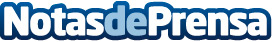 Sya Instalaciones explica cómo ahorrar en la factura del gasEl gas es uno de los sistemas de energía y climatización más utilizados en la actualidad por muchos hogares. La empresa oscense, especialista en instalaciones de gas, fontanería y calefacción desde hace más de 50 años, da algunos consejos para pagar menos en la factura del gasDatos de contacto:Leticia974 54 33 23 Nota de prensa publicada en: https://www.notasdeprensa.es/sya-instalaciones-explica-como-ahorrar-en-la Categorias: Nacional Aragón Servicios Técnicos Hogar http://www.notasdeprensa.es